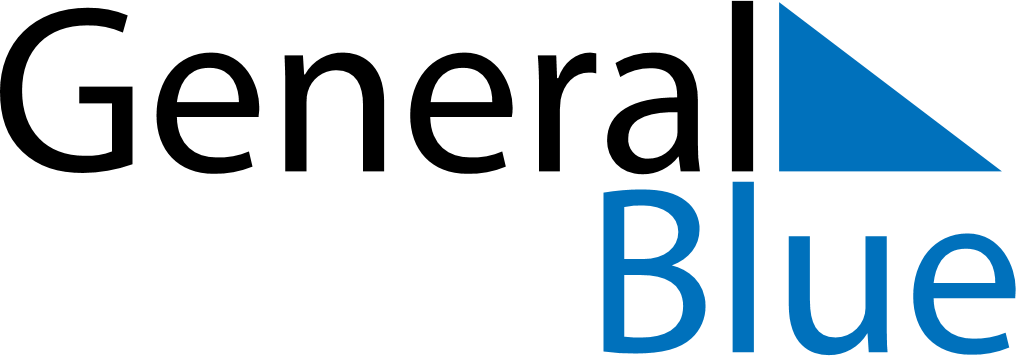 August 2157August 2157August 2157August 2157August 2157SundayMondayTuesdayWednesdayThursdayFridaySaturday12345678910111213141516171819202122232425262728293031